Supplementary FileDescriptive StatisticsSample ASample BSample CSample DSample ESample FSample GPower AnalysesSample ASample BSample CSample DSample ESample FSample GStudy 1Divergence from Non-Focal B5 AspectsConvergence with BFI-2 and HEXACO-100 TraitsEnlightened compassion correlated strongly (.38 < r < .58) and significantly with the closest analogues of Compassion (i.e., BFI-2 Compassion, HEXACO Altruism, and HEXACO Sentimentality) and strongly (.35 < r < .46) and significantly with the closest analogues of Openness (i.e., BFI-2 Openness/Intellect subscales and HEXACO Openness to Experience facets) from the BFI-2 and HEXACO-100. HEXACO Honesty-Humility also converged with enlightened compassion to a smaller degree (sample-weighted average r = .27). Such convergence was unsurprising given Honesty-Humility explicitly describes individual differences in morally relevant tendencies (Ashton et al., 2004). That said, the magnitude of the convergence implies that enlightened compassion is distinguishable from Honesty-Humility. One interpretation of this finding is that the latter may be more apt to describe norm or rule based prosociality (Zhao, Ferguson, & Smillie, 2017) as opposed to the more flexible and inclusive form that characterises enlightened compassion.Study 2In addition to the focal trait correlates reported in the main manuscript, we measured some additional constructs that are broadly relevant to enlightened compassion:Additional Correlates of Enlightened Compassion: Established ScalesAnthropomorphism, Individual Differences in Anthropomorphism Questionnaire (IDAQ; Waytz et al., 2010)Sample EMeasures the tendency to attribute humanlike qualities to nonhuman entities (e.g., “To what extent does the average robot have consciousness?”).Awe, Dispositional Positive Emotion Scales (DPES; Shiota et al., 2006)Sample FMeasures the tendency to experience awe (e.g., “I feel wonder almost every day”).Awe, Awe Experience Scale (AWE-S; Yaden et al., 2019)Sample FMeasures momentary self-transcendent experiences of vastness, self-diminishment, connectedness, and a need for accommodation (i.e., state awe). We adapted the AWE-S to assess the regularity of such awe experiences (i.e., trait awe) by adding the phrase “How often do you...” to the beginning of each item (e.g., “…experience something greater than yourself?”).Benevolence, Portrait Values Questionnaire 5X (PVQ-5X; Schwartz et al., 2012)Samples D, GMeasures the degree to which one endorses concern for close acquaintances as a guiding principle (e.g., “Caring for the well-being of people he/she is close to is important to him/her”).Dark Triad, Dirty Dozen (Jonason & Webster, 2010)Samples A to DMeasures the tendency to engage in short-term, agentic, exploitive social strategies (e.g., “I tend to manipulate others to get my way”).Empathy, Questionnaire of Cognitive and Affective Empathy (QCAE; Reniers, Corcoran, Drake, Shryane, & Völlm, 2011)Sample EMeasures the tendency to self-transcend through resonating with and comprehending others’ emotions. The affective empathy subscale assesses the tendency to vicariously experience others’ emotions (e.g., “I get very upset when I see someone cry”). The cognitive empathy subscale assesses the tendency to read others’ emotions (e.g., “I find it easy to put myself in somebody else’s shoes”).Intellectual Humility, Intellectual Humility Scale (IH Scale; Leary et al., 2017)Samples B to CMeasures the tendency to adjust one’s personal beliefs based on the ability to access and understand relevant evidence (e.g., “In the face of conflicting evidence, I am open to changing my opinions”).Social Mindfulness, Social Mindfulness Paradigm (SoMi; Van Doesum et al., 2013)Samples A, CMeasures the preference for preserving others’ autonomy in interdependent decision-making contexts.Speciesism (Piazza et al., 2015)Samples D, FAd-hoc item set measuring the tendency to elevate human interests over equivalent animal interests (e.g., “We should always elevate human interests over the interests of animals”). In the main manuscript, we only report results for speciesism using the Speciesism Scale, which is a validated measure.Additional Correlates of Enlightened Compassion: Novel ItemsGeneral Prosocial BehavioursSamples A to G Participants self-reported the frequency with which they performed volunteering, charitable donation, and blood donation within the previous year by rating each behaviour either 1 (0 times), 2 (1-2 times), 3 (3-5 times), 4 (6-10 times), or 5 (More than 10 times). Participants also self-reported whether they are on the organ donor register by responding either 0 (No) or 1 (Yes). VegetarianismSamples D to GParticipants self-reported their conformity to vegetarianism by responding to two statements: a) “Please describe your diet using the following continuum, ranging from 10 = vegan (a person who eats vegetables, fruits, and grains but no animal, seafood, or fish products) to 1 = omnivore (a person who eats vegetables, fruits, grains, and most animal products)”, and b) “The food I eat is all, or almost all, vegetarian”, from 1 (strongly disagree) to 5 (strongly agree).Self-Other Distance PerceptionsSample EParticipants self-reported the perceived distance between themselves and seven entities: “Members of Your Family”, “Your Friends”, “People from Your Country”, “People in Other Countries”, “Animals”, “The Environment”, and “Artistic and Historical Artefacts”. Participants rated each entity on a scale from 1 (very close to me) to 7 (very far from me) in terms of social distance (“do you regularly interact with these entities?”), psychological distance (are your thoughts, feelings, and behaviours similar to these entities?”), biological distance (“are you physically similar to these entities?”), and geographical distance (“do you live near these entities?”).Unique Links between B5 Aspects and Correlates of Enlightened CompassionStudy 3NPCD Task: Associations Among Charitable Causes	The 29 charitable causes in the NPCD Task were strongly intercorrelated (for simplicity, intercorrelations are reported below at level of conceptual charitable cause categories rather than individual charitable causes). Parallel analysis and examination of the corresponding scree plot suggested that the 29 charitable causes could accordingly be reduced to two factors. After extracting two factors from an EFA using maximum likelihood estimation and applying direct oblimin rotation, the pattern of factor loadings suggested that Factor 1 was indicated by charities supporting human or manmade targets, while Factor 2 was indicated by charities supporting animal or environmental nonhuman targets.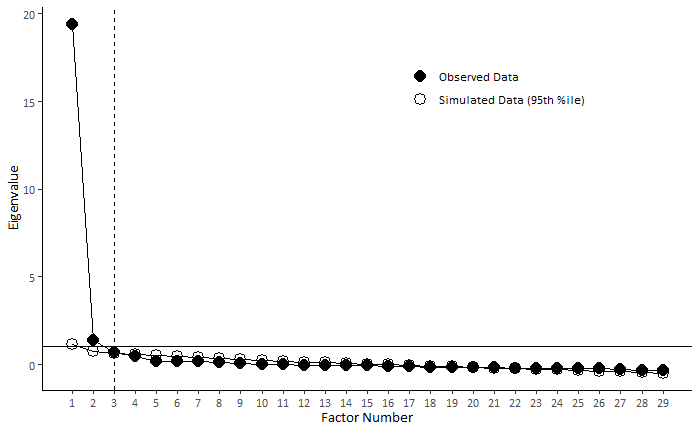 NPCD Task: Associations with Individual Charitable CausesNPCD Task: Analyses for Compassion and OpennessNPCD Task: Pilot VersionIn Sample E, we piloted a more basic version of the Non-Parochial Charitable Donation Task. In this pilot version, participants were given the following instructions (NB: no deception was used):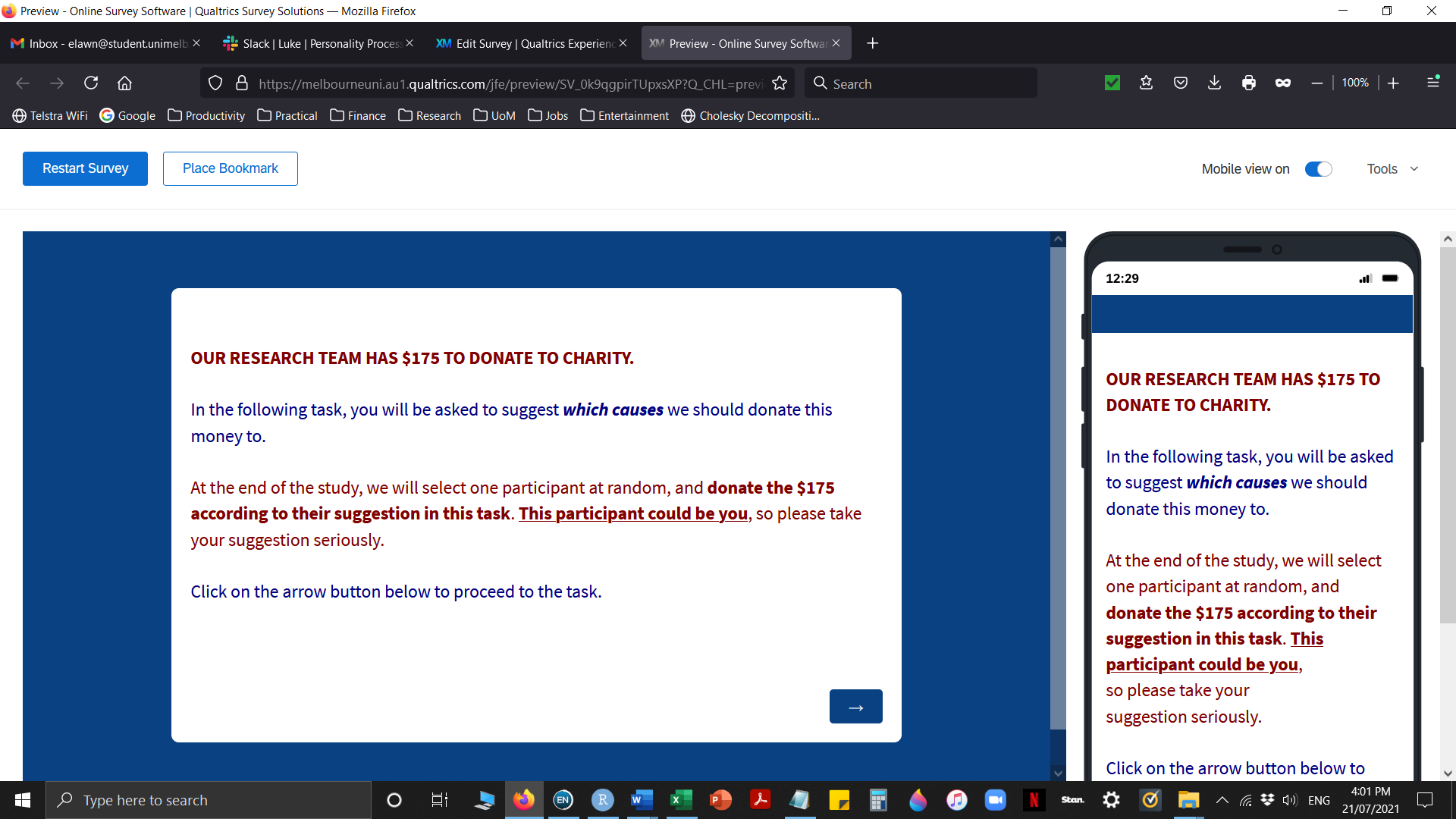 After proceeding to the task, participants were asked to select one of three charitable donation portfolios: (1) a human biased portfolio, (2) a nonhuman biased portfolio, or (3) a mixed (human and nonhuman balanced) portfolio. These portfolios are shown below. We expected that individuals higher in enlightened compassion would be more likely to donate to the mixed charity portfolio than the human biased or nonhuman biased charity portfolios. We found that the odds of choosing the human biased or nonhuman biased portfolio relative to the mixed portfolio decreased as enlightened compassion increased, but these odds ratios were not significant.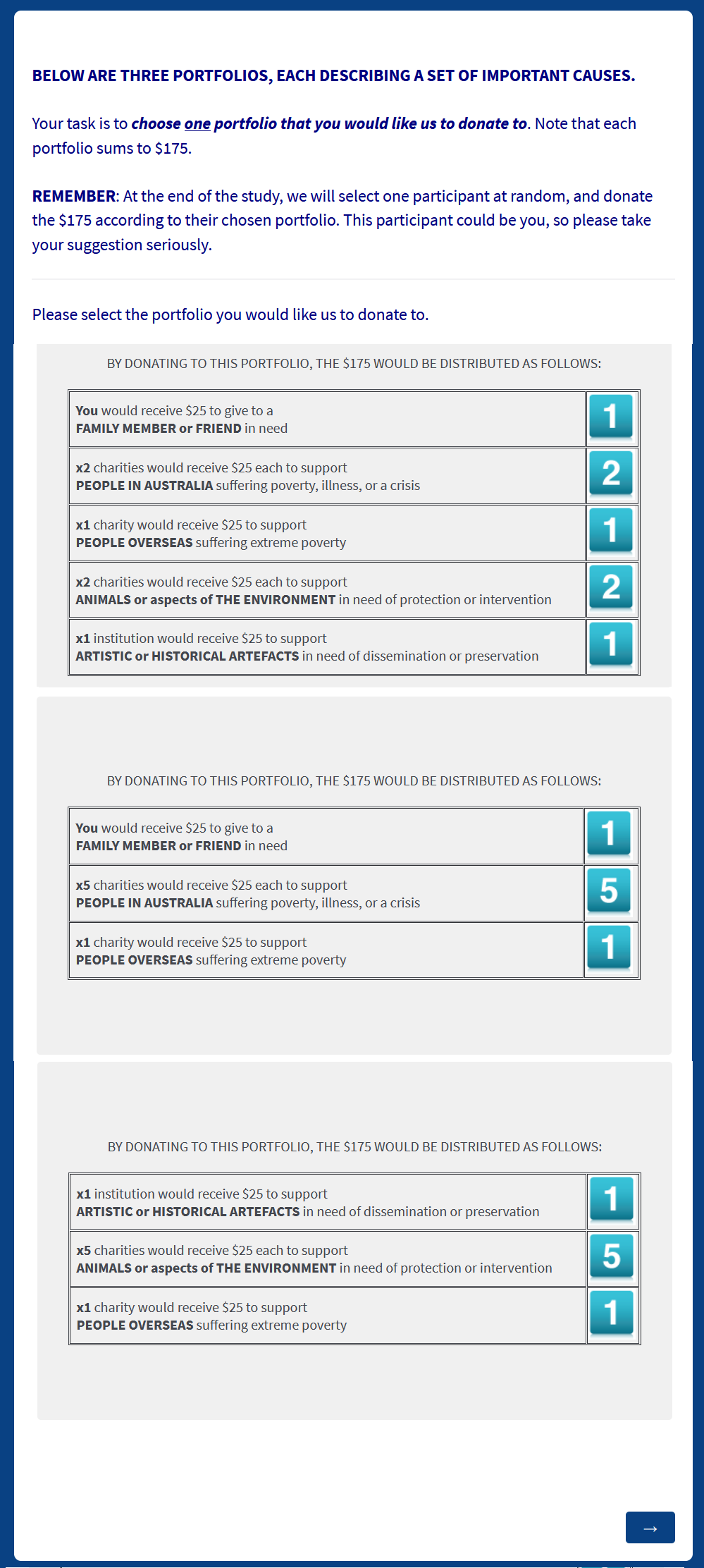 Appendix AEnthusiasmWe replicate previous work by DeYoung et al. (2013) below by showing that Compassion and Enthusiasm (as measured by the BFAS) are robustly correlated:ReferencesAshton, M. C., Lee, K., Perugini, M., Szarota, P., de Vries, R. E., Di Blas, L., . . . de Raad, B. (2004). A six-factor structure of personality-descriptive adjectives: Solutions from psycholexical studies in seven languages. Journal of Personality and Social Psychology, 86(2), 356-366. doi: 10.1037/0022-3514.86.2.356DeYoung, C. G., Weisberg, Y. J., Quilty, L. C., & Peterson, J. B. (2013). Unifying the aspects of the big five, the interpersonal circumplex, and trait affiliation. Journal of Personality, 81(5), 465-475. doi:10.1111/jopy.12020Jonason, P. K., & Webster, G. D. (2010). The dirty dozen: A concise measure of the dark triad. Psychological Assessment, 22(2), 420-432. doi:10.1037/a0019265Reniers, R. L. E. P., Corcoran, R., Drake, R., Shryane, N. M., & Völlm, B. A. (2011). The QCAE: A questionnaire of cognitive and affective empathy. Journal of Personality Assessment, 93(1), 84-95. doi: 10.1080/00223891.2010.528484Schwartz, S. H., Cieciuch, J., Vecchione, M., Davidov, E., Fischer, R., Beierlein, C., . . . Konty, M. (2012). Refining the theory of basic individual values. Journal of Personality and Social Psychology, 103(4), 663-688. doi: 10.1037/a0029393Shiota, M. N., Keltner, D., & John, O. P. (2006). Positive emotion dispositions differentially associated with big five personality and attachment style. The Journal of Positive Psychology, 1(2), 61-71. doi:10.1080/17439760500510833Van Doesum, N. J., Van Lange, D. A. W., & Van Lange, P. A. M. (2013). Social mindfulness: Skill and will to navigate the social world. Journal of Personality and Social Psychology, 105(1), 86-103. doi:10.1037/a0032540Waytz, A., Cacioppo, J., & Epley, N. (2010). Who sees human?: The stability and importance of individual differences in anthropomorphism. Perspectives on Psychological Science, 5(3), 219-232. doi:10.1177/1745691610369336Yaden, D. B., Kaufman, S. B., Hyde, E., Chirico, A., Gaggioli, A., Zhang, J. W., & Keltner, D. (2019). The development of the awe experience scale (AWE-S): A multifactorial measure for a complex emotion. The Journal of Positive Psychology, 14(4), 474-488. doi: 10.1080/17439760.2018.1484940Zhao, K., Ferguson, E., & Smillie, L. D. (2017). When fair is not equal: Compassion and politeness predict allocations of wealth under different norms of equity and need. Social Psychological and Personality Science, 8(8), 847-857. doi: 10.1177/1948550616683018ScaleAlphaMeanSDMedianMinMaxEC Scale   Enlightened Compassion.853.850.643.921.585.00BFAS   Agreeableness.873.870.503.901.34.95      Compassion.883.930.624.001.15.00      Politeness.773.810.573.901.55.00   Openness/Intellect.833.850.473.852.25.00      Openness.773.830.583.801.95.00      Intellect.813.870.573.901.15.00   Extraversion.883.420.573.451.24.80      Enthusiasm.833.390.663.401.25.00      Assertiveness.873.440.693.501.05.00   Neuroticism.922.910.712.901.04.75      Withdrawal.863.010.763.001.04.90      Volatility.912.810.812.701.05.00   Conscientiousness.863.450.543.451.95.00      Industriousness.843.350.663.401.45.00      Orderliness.773.550.603.501.95.00MII   Moral Imagination.90125.9620.23126.0042.00187.00MES   Moral Expansiveness.9445.0314.4544.007.0090.00ScaleAlphaMeanSDMedianMinMaxEC Scale   Enlightened Compassion.803.760.543.751.505.00BFAS   Agreeableness.843.790.453.802.255.00      Compassion.863.870.543.901.805.00      Politeness.743.700.533.702.105.00   Openness/Intellect.833.540.493.502.154.85      Openness.783.680.573.702.205.00      Intellect.843.390.643.401.405.00   Extraversion.893.300.553.301.504.75      Enthusiasm.863.450.653.501.504.90      Assertiveness.873.150.653.201.305.00   Neuroticism.923.010.662.951.305.00      Withdrawal.853.130.703.101.105.00      Volatility.902.880.762.801.005.00   Conscientiousness.863.180.523.151.504.45      Industriousness.852.990.653.001.204.80      Orderliness.803.360.593.401.505.00MII   Moral Imagination.89128.9717.16129.0055.00187.00ScaleAlphaMeanSDMedianMinMaxEC Scale   Enlightened Compassion.863.910.684.001.085.00BFAS   Agreeableness.884.000.524.052.105.00      Compassion.914.000.684.001.005.00      Politeness.724.000.524.052.405.00   Openness/Intellect.893.900.573.901.955.00      Openness.833.900.653.951.205.00      Intellect.883.900.673.901.605.00   Extraversion.923.360.713.401.305.00      Enthusiasm.883.440.783.501.005.00      Assertiveness.903.290.853.401.005.00   Neuroticism.942.580.802.501.005.00      Withdrawal.902.730.892.601.005.00      Volatility.912.440.832.301.005.00   Conscientiousness.903.670.623.702.105.00      Industriousness.893.680.743.701.105.00      Orderliness.833.650.673.702.005.00MII   Moral Imagination.92127.2822.36127.0044.00183.00MES   Moral Expansiveness.9443.8314.6542.0010.0090.00ScaleAlphaMeanSDMedianMinMaxEC Scale   Enlightened Compassion.843.800.563.832.005.00BFAS   Agreeableness.843.820.453.802.204.80      Compassion.833.920.503.902.105.00      Politeness.753.730.543.702.204.70   Openness/Intellect.833.560.483.552.304.90      Openness.773.710.573.701.505.00      Intellect.853.410.633.401.405.00   Extraversion.893.290.563.301.754.85      Enthusiasm.863.450.643.501.804.90      Assertiveness.883.120.673.101.504.80   Neuroticism.913.080.632.951.754.70      Withdrawal.833.260.663.201.104.70      Volatility.892.890.742.801.304.70   Conscientiousness.883.160.563.251.404.55      Industriousness.852.950.643.001.504.70      Orderliness.823.370.663.401.205.00PVQ-5X   Universalism.824.590.744.622.256.00SDO7   Social Egalitarianism (Reversed).882.630.962.561.004.88Speciesism Scale   Species Egalitarianism (Reversed).792.591.062.501.006.33NEP   Ecological Egalitarianism.763.730.483.732.604.87ScaleAlphaMeanSDMedianMinMaxEC Scale   Enlightened Compassion.833.760.583.751.925.00BFAS   Agreeableness.863.850.473.851.954.90      Compassion.873.940.574.001.605.00      Politeness.743.750.523.802.004.80   Openness/Intellect.803.570.433.552.604.70      Openness.793.750.583.702.305.00      Intellect.723.390.493.402.104.60   Extraversion.873.370.523.402.004.65      Enthusiasm.843.550.613.602.105.00      Assertiveness.843.190.603.201.604.80   Neuroticism.903.090.613.101.454.85      Withdrawal.833.220.653.201.504.80      Volatility.882.950.722.901.305.00   Conscientiousness.823.190.453.201.704.30      Industriousness.802.960.553.001.304.20      Orderliness.783.420.583.401.404.90MES   Moral Expansiveness.9344.6413.6644.007.0080.00ScaleAlphaMeanSDMedianMinMaxEC Scale   Enlightened Compassion.843.870.613.921.675.00BFAS   Agreeableness.883.890.513.901.754.80      Compassion.884.010.604.001.305.00      Politeness.793.760.593.801.404.90   Openness/Intellect.813.690.463.652.304.95      Openness.733.800.543.801.805.00      Intellect.833.590.603.601.905.00   Extraversion.883.370.553.401.754.90      Enthusiasm.863.500.683.551.605.00      Assertiveness.863.250.663.301.405.00   Neuroticism.902.940.632.901.204.75      Withdrawal.823.120.683.101.204.80      Volatility.892.760.752.701.004.70   Conscientiousness.823.310.483.301.954.65      Industriousness.813.060.613.001.604.70      Orderliness.753.570.553.601.804.90MES   Moral Expansiveness.9364.8418.5563.005.00120.00SDO7   Social Egalitarianism (Reversed).892.730.982.751.005.69Speciesism Scale   Species Egalitarianism (Reversed).812.821.192.671.007.00NEP   Ecological Egalitarianism.803.790.533.802.204.80ScaleAlphaMeanSDMedianMinMaxEC Scale   Enlightened Compassion.883.690.783.831.335.00BFAS   Agreeableness.893.740.643.751.855.00      Compassion.873.730.763.801.405.00      Politeness.803.750.693.801.905.00   Openness/Intellect.873.650.623.701.804.95      Openness.813.640.683.601.505.00      Intellect.863.660.773.701.305.00   Extraversion.903.170.713.151.054.85      Enthusiasm.843.210.763.201.005.00      Assertiveness.873.130.823.201.105.00   Neuroticism.942.710.842.701.004.85      Withdrawal.892.830.922.801.004.90      Volatility.902.580.882.601.004.90   Conscientiousness.873.580.603.602.005.00      Industriousness.853.560.743.601.605.00      Orderliness.823.600.703.501.305.00MES   Moral Expansiveness.9343.2316.4741.007.0092.00PVQ-5X   Universalism.914.471.054.621.006.00IWAH   Identification with Humanity.9127.107.5627.009.0044.00Solidarity with Animals Scale   Identification with Animals.965.081.565.201.007.00CNS   Identification with Nature.883.490.713.571.365.00NPCD Task   Expansive Charitable Donation.986.007.322.250.0029.00      Foreign-0.260.330.000.001.00      Battlers.910.791.080.000.004.00      Afflicted.920.961.180.250.004.00      Marginalised.930.721.070.000.004.00      Stigmatised.910.811.060.250.004.00      Non-Human.940.971.230.250.004.00      Non-Sentient.930.871.140.250.004.00      Non-Natural.910.620.970.000.004.00Studies 1 to 3Bivariate Correlations (N = 774, alpha = .05)Studies 1 to 3Bivariate Correlations (N = 774, alpha = .05)Power to Detectr = .20Minimum Detectable rat 80% Power99%.10Study 1EFA (of reduced Enlightened Compassion item pool)Study 1EFA (of reduced Enlightened Compassion item pool)Study 1EFA (of reduced Enlightened Compassion item pool)N:iNNo. of Items (i)40.7477419Studies 1 to 3Bivariate Correlations (N = 414, alpha = .05)Studies 1 to 3Bivariate Correlations (N = 414, alpha = .05)Power to Detectr = .20Minimum Detectable rat 80% Power98%.14Study 1CFA (of EC Scale)Study 1CFA (of EC Scale)Study 1CFA (of EC Scale)N:iNNo. of Items (i)34.5041412Studies 1 to 3Bivariate Correlations (N = 260, alpha = .05)Studies 1 to 3Bivariate Correlations (N = 260, alpha = .05)Power to Detectr = .20Minimum Detectable rat 80% Power90%.17Studies 1 to 3Bivariate Correlations (N = 190, alpha = .05)Studies 1 to 3Bivariate Correlations (N = 190, alpha = .05)Power to Detectr = .20Minimum Detectable rat 80% Power79%.20Studies 1 to 3Bivariate Correlations (N = 278, alpha = .05)Studies 1 to 3Bivariate Correlations (N = 278, alpha = .05)Power to Detectr = .20Minimum Detectable rat 80% Power92%.17Studies 1 to 3Bivariate Correlations (N = 389, alpha = .05)Studies 1 to 3Bivariate Correlations (N = 389, alpha = .05)Power to Detectr = .20Minimum Detectable rat 80% Power98%.14Studies 1 to 3Bivariate Correlations (N = 217, alpha = .05)Studies 1 to 3Bivariate Correlations (N = 217, alpha = .05)Power to Detectr = .20Minimum Detectable rat 80% Power84%.19Divergence between Enlightened Compassion and Nonfocal B5 Aspects (Samples A to G)Divergence between Enlightened Compassion and Nonfocal B5 Aspects (Samples A to G)TraitSample-weighted average correlationAgreeableness.51   Compassion.57   Politeness.30Openness/Intellect.53   Openness.57   Intellect.30Extraversion.32   Enthusiasm.31   Assertiveness.23Neuroticism-.04   Withdrawal-.00   Volatility-.06Conscientiousness.13   Industriousness.11   Orderliness.10Note. Ns = 774 (Sample A), 414 (Sample B), 260 (Sample C), 190 (Sample D), 278 (Sample E), 389 (Sample F), and 217 (Sample G). Results for Compassion and Openness are included for comparison in bold.Note. Ns = 774 (Sample A), 414 (Sample B), 260 (Sample C), 190 (Sample D), 278 (Sample E), 389 (Sample F), and 217 (Sample G). Results for Compassion and Openness are included for comparison in bold.Semipartial Correlations between Enlightened Compassion and Select B5 Aspects (Samples A to G)Semipartial Correlations between Enlightened Compassion and Select B5 Aspects (Samples A to G)Semipartial Correlations between Enlightened Compassion and Select B5 Aspects (Samples A to G)Semipartial Correlations between Enlightened Compassion and Select B5 Aspects (Samples A to G)Semipartial Correlations between Enlightened Compassion and Select B5 Aspects (Samples A to G)Semipartial Correlations between Enlightened Compassion and Select B5 Aspects (Samples A to G)Semipartial Correlations between Enlightened Compassion and Select B5 Aspects (Samples A to G)Semipartial Correlations between Enlightened Compassion and Select B5 Aspects (Samples A to G)SampleSampleSampleSampleSampleSampleSampleTraitsABCDEFGCompassion, Politeness.55***.41***.42***.38***.46***.50***.60***Politeness, Compassion.06*.03.09.09.03.03-.13Openness, Intellect.50***.47***.54***.51***.48***.51***.48***Intellect, Openness.12***.05.08.00.16**.14***.18***Compassion, Enthusiasm.51***.40***.41***.42***.49***.54***.52***Enthusiasm, Compassion.11**.01.08.01-.01-.05.09Note. Ns = 774 (Sample A), 414 (Sample B), 260 (Sample C), 190 (Sample D), 278 (Sample E), 389 (Sample F), and 217 (Sample G). For each semipartial correlation, the control variable is italicised. Results for Compassion and Openness are bolded.*p < .050, two-tailed. **p < .010, two-tailed. ***p < .001, two-tailed.Note. Ns = 774 (Sample A), 414 (Sample B), 260 (Sample C), 190 (Sample D), 278 (Sample E), 389 (Sample F), and 217 (Sample G). For each semipartial correlation, the control variable is italicised. Results for Compassion and Openness are bolded.*p < .050, two-tailed. **p < .010, two-tailed. ***p < .001, two-tailed.Note. Ns = 774 (Sample A), 414 (Sample B), 260 (Sample C), 190 (Sample D), 278 (Sample E), 389 (Sample F), and 217 (Sample G). For each semipartial correlation, the control variable is italicised. Results for Compassion and Openness are bolded.*p < .050, two-tailed. **p < .010, two-tailed. ***p < .001, two-tailed.Note. Ns = 774 (Sample A), 414 (Sample B), 260 (Sample C), 190 (Sample D), 278 (Sample E), 389 (Sample F), and 217 (Sample G). For each semipartial correlation, the control variable is italicised. Results for Compassion and Openness are bolded.*p < .050, two-tailed. **p < .010, two-tailed. ***p < .001, two-tailed.Note. Ns = 774 (Sample A), 414 (Sample B), 260 (Sample C), 190 (Sample D), 278 (Sample E), 389 (Sample F), and 217 (Sample G). For each semipartial correlation, the control variable is italicised. Results for Compassion and Openness are bolded.*p < .050, two-tailed. **p < .010, two-tailed. ***p < .001, two-tailed.Note. Ns = 774 (Sample A), 414 (Sample B), 260 (Sample C), 190 (Sample D), 278 (Sample E), 389 (Sample F), and 217 (Sample G). For each semipartial correlation, the control variable is italicised. Results for Compassion and Openness are bolded.*p < .050, two-tailed. **p < .010, two-tailed. ***p < .001, two-tailed.Note. Ns = 774 (Sample A), 414 (Sample B), 260 (Sample C), 190 (Sample D), 278 (Sample E), 389 (Sample F), and 217 (Sample G). For each semipartial correlation, the control variable is italicised. Results for Compassion and Openness are bolded.*p < .050, two-tailed. **p < .010, two-tailed. ***p < .001, two-tailed.Note. Ns = 774 (Sample A), 414 (Sample B), 260 (Sample C), 190 (Sample D), 278 (Sample E), 389 (Sample F), and 217 (Sample G). For each semipartial correlation, the control variable is italicised. Results for Compassion and Openness are bolded.*p < .050, two-tailed. **p < .010, two-tailed. ***p < .001, two-tailed.Convergence between Enlightened Compassion and Select BFI-2 or HEXACO-100 Traits (Samples A to F)Convergence between Enlightened Compassion and Select BFI-2 or HEXACO-100 Traits (Samples A to F)TraitCorrelationBFI-2 Agreeablenessa.56***   Compassiona.56***   Respectfulnessa.36***   Trusta.42***BFI-2 Openness/Intellecta.53***   Aesthetic Sensitivitya.46***   Creative Imaginationa.40***   Intellectual Curiositya.43***HEXACO Altruismb.58HEXACO Sentimentality c.38***HEXACO Openness to Experiencec.53***   Aesthetic Appreciationc.35***   Creativityc.44***   Unconventionalityc.41***   Inquisitivenessc.31***HEXACO Agreeablenessc.18**HEXACO Honesty-Humilityb.27Note. Ns = 774 (Sample A), 414 (Sample B), 260 (Sample C), 190 (Sample D), 278 (Sample E), 389 (Sample F). Results for analogues of Compassion and Openness—i.e., subscales correlated ~r > .50 with Compassion or Openness in previous studies (Ludeke et al., 2019; Soto & John, 2017)—are bolded. HEXACO Altruism and HEXACO Honesty-Humility were measured in multiple samples and are hence reported as sample-weighted averages; other BFI-2 and HEXACO-100 traits were only measured in one sample and are hence reported as raw correlations.aMeasured in Sample A only. bSample-weighted average correlation across Samples A to F. Raw correlations were significant within each sample at p < .001.cMeasured in Sample F only, and only for a portion (n = 215) of the sample.*p < .050, two-tailed. **p < .010, two-tailed. ***p < .001, two-tailed.Note. Ns = 774 (Sample A), 414 (Sample B), 260 (Sample C), 190 (Sample D), 278 (Sample E), 389 (Sample F). Results for analogues of Compassion and Openness—i.e., subscales correlated ~r > .50 with Compassion or Openness in previous studies (Ludeke et al., 2019; Soto & John, 2017)—are bolded. HEXACO Altruism and HEXACO Honesty-Humility were measured in multiple samples and are hence reported as sample-weighted averages; other BFI-2 and HEXACO-100 traits were only measured in one sample and are hence reported as raw correlations.aMeasured in Sample A only. bSample-weighted average correlation across Samples A to F. Raw correlations were significant within each sample at p < .001.cMeasured in Sample F only, and only for a portion (n = 215) of the sample.*p < .050, two-tailed. **p < .010, two-tailed. ***p < .001, two-tailed.Additional Correlates of Enlightened Compassion (Samples A to G)Additional Correlates of Enlightened Compassion (Samples A to G)Additional Correlates of Enlightened Compassion (Samples A to G)Additional Correlates of Enlightened Compassion (Samples A to G)Additional Correlates of Enlightened Compassion (Samples A to G)Additional Correlates of Enlightened Compassion (Samples A to G)Additional Correlates of Enlightened Compassion (Samples A to G)Additional Correlates of Enlightened Compassion (Samples A to G)CorrelateSample ASample BSample CSample DSample ESample FSample GAnthropomorphism.19**Awe (DPES).54***Awe (AWE-S).38***Benevolence.40***.53***Dark Triad-.30***-.24***-.37***-.34***Empathy (Affective).49***Empathy (Cognitive).59***Intellectual Humility.28***.24***Social Mindfulness.11**.10Speciesism-.27***-.30***Volunteering.25***.28***.17**.29***.24***.21***.07Charitable donation.23***.17***.17**.28**.30***.25***.27***Blood donation.08*.14**-.01.18*.09.07-.00Organ donor register.03.13*.00.10.20***.17***.18**Vegetarianism (a).24***.17**.33***.05Vegetarianism (b).24***.17**.35***.15*Note. Ns = 774 (Sample A), 414 (Sample B), 260 (Sample C), 190 (Sample D), 278 (Sample E), 389 (Sample F), and 217 (Sample G). Scales were only administered to a portion of Sample F for speciesism (n = 215) and awe (n = 215).*p < .050, two-tailed. **p < .010, two-tailed. ***p < .001, two-tailed.Note. Ns = 774 (Sample A), 414 (Sample B), 260 (Sample C), 190 (Sample D), 278 (Sample E), 389 (Sample F), and 217 (Sample G). Scales were only administered to a portion of Sample F for speciesism (n = 215) and awe (n = 215).*p < .050, two-tailed. **p < .010, two-tailed. ***p < .001, two-tailed.Note. Ns = 774 (Sample A), 414 (Sample B), 260 (Sample C), 190 (Sample D), 278 (Sample E), 389 (Sample F), and 217 (Sample G). Scales were only administered to a portion of Sample F for speciesism (n = 215) and awe (n = 215).*p < .050, two-tailed. **p < .010, two-tailed. ***p < .001, two-tailed.Note. Ns = 774 (Sample A), 414 (Sample B), 260 (Sample C), 190 (Sample D), 278 (Sample E), 389 (Sample F), and 217 (Sample G). Scales were only administered to a portion of Sample F for speciesism (n = 215) and awe (n = 215).*p < .050, two-tailed. **p < .010, two-tailed. ***p < .001, two-tailed.Note. Ns = 774 (Sample A), 414 (Sample B), 260 (Sample C), 190 (Sample D), 278 (Sample E), 389 (Sample F), and 217 (Sample G). Scales were only administered to a portion of Sample F for speciesism (n = 215) and awe (n = 215).*p < .050, two-tailed. **p < .010, two-tailed. ***p < .001, two-tailed.Note. Ns = 774 (Sample A), 414 (Sample B), 260 (Sample C), 190 (Sample D), 278 (Sample E), 389 (Sample F), and 217 (Sample G). Scales were only administered to a portion of Sample F for speciesism (n = 215) and awe (n = 215).*p < .050, two-tailed. **p < .010, two-tailed. ***p < .001, two-tailed.Note. Ns = 774 (Sample A), 414 (Sample B), 260 (Sample C), 190 (Sample D), 278 (Sample E), 389 (Sample F), and 217 (Sample G). Scales were only administered to a portion of Sample F for speciesism (n = 215) and awe (n = 215).*p < .050, two-tailed. **p < .010, two-tailed. ***p < .001, two-tailed.Note. Ns = 774 (Sample A), 414 (Sample B), 260 (Sample C), 190 (Sample D), 278 (Sample E), 389 (Sample F), and 217 (Sample G). Scales were only administered to a portion of Sample F for speciesism (n = 215) and awe (n = 215).*p < .050, two-tailed. **p < .010, two-tailed. ***p < .001, two-tailed.Correlation between Enlightened Compassion and Self-Other Distance Perceptions (Sample E)Correlation between Enlightened Compassion and Self-Other Distance Perceptions (Sample E)Correlation between Enlightened Compassion and Self-Other Distance Perceptions (Sample E)Correlation between Enlightened Compassion and Self-Other Distance Perceptions (Sample E)Correlation between Enlightened Compassion and Self-Other Distance Perceptions (Sample E)SocialPsychologicalBiologicalGeographicalMembers of Your Family-.11-.11-.08-.15*Your Friends-.26***-.17**-.02-.09People from Your Country-.20***-.11-.17**-.10People in Other Countries-.26***-.28***-.21***.01Animals-.32***-.30***-.12-.31***The Environment-.32***-.31***-.04-.29***Artistic and Historical Artefacts-.26***-.18**.03-.29***Note. N = 278 (Sample E).*p < .050, two-tailed. **p < .010, two-tailed. ***p < .001, two-tailed.Note. N = 278 (Sample E).*p < .050, two-tailed. **p < .010, two-tailed. ***p < .001, two-tailed.Note. N = 278 (Sample E).*p < .050, two-tailed. **p < .010, two-tailed. ***p < .001, two-tailed.Note. N = 278 (Sample E).*p < .050, two-tailed. **p < .010, two-tailed. ***p < .001, two-tailed.Note. N = 278 (Sample E).*p < .050, two-tailed. **p < .010, two-tailed. ***p < .001, two-tailed.Semi-Partial Correlations between Focal B5 Aspects and the Correlates of Enlightened Compassion (Samples A to G)Semi-Partial Correlations between Focal B5 Aspects and the Correlates of Enlightened Compassion (Samples A to G)Semi-Partial Correlations between Focal B5 Aspects and the Correlates of Enlightened Compassion (Samples A to G)Semi-Partial Correlations between Focal B5 Aspects and the Correlates of Enlightened Compassion (Samples A to G)Semi-Partial Correlations between Focal B5 Aspects and the Correlates of Enlightened Compassion (Samples A to G)Semi-Partial Correlations between Focal B5 Aspects and the Correlates of Enlightened Compassion (Samples A to G)Semi-Partial Correlations between Focal B5 Aspects and the Correlates of Enlightened Compassion (Samples A to G)B5 aspectsB5 aspectsB5 aspectsB5 aspectsB5 aspectsB5 aspectsCorrelateC, OO, CC, PP, CO, II, OMoral imagination   Sample A.27***.14***.36***-.07*.24***.06   Sample B.13**.25***.20***.02.31***-.05   Sample C.19**.28***.36***-.10.33***.07Moral expansiveness   Sample A.11**.16***.15***.04.23***-.04   Sample C.09.26***.19**.04.30***.00   Sample E.20**.08.21***.01.17**-.00   Sample F.19**.20**.22**.05.28***.00   Sample G.33***.13*.35***.02.26***.07Universalism   Sample D.23***.35***.23**.19**.44***-.06   Sample G.29***.29***.41***-.01.40***.09Social egalitarianism   Sample D.40***.12.32***.18**.24**.00   Sample F.28***.11*.20***.21***.20***.08Species egalitarianism   Sample D.18*.06.08.24**.14*-.13   Sample F.22**.21**.18**.22**.31***.05Ecological egalitarianism   Sample D.25***.04.20**.11.12.00   Sample F.19**.23***.16*.19**.30***.02Identification with humanity   Sample G.13.16*.32***-.22**.27***-.08Identification with animals   Sample G.03.34***.20**-.03.36***.01Identification with nature   Sample G.10.40***.33***-.09.41***.09Note. Ns = 774 (Sample A), 414 (Sample B), 260 (Sample C), 190 (Sample D), 278 (Sample E), 389 (Sample F), and 217 (Sample G). For each semipartial correlation, the control variable is italicised. “C” = Compassion. “O” = Openness. “P” = Politeness. “I” = Intellect.*p < .050, two-tailed. **p < .010, two-tailed. ***p < .001, two-tailed.Note. Ns = 774 (Sample A), 414 (Sample B), 260 (Sample C), 190 (Sample D), 278 (Sample E), 389 (Sample F), and 217 (Sample G). For each semipartial correlation, the control variable is italicised. “C” = Compassion. “O” = Openness. “P” = Politeness. “I” = Intellect.*p < .050, two-tailed. **p < .010, two-tailed. ***p < .001, two-tailed.Note. Ns = 774 (Sample A), 414 (Sample B), 260 (Sample C), 190 (Sample D), 278 (Sample E), 389 (Sample F), and 217 (Sample G). For each semipartial correlation, the control variable is italicised. “C” = Compassion. “O” = Openness. “P” = Politeness. “I” = Intellect.*p < .050, two-tailed. **p < .010, two-tailed. ***p < .001, two-tailed.Note. Ns = 774 (Sample A), 414 (Sample B), 260 (Sample C), 190 (Sample D), 278 (Sample E), 389 (Sample F), and 217 (Sample G). For each semipartial correlation, the control variable is italicised. “C” = Compassion. “O” = Openness. “P” = Politeness. “I” = Intellect.*p < .050, two-tailed. **p < .010, two-tailed. ***p < .001, two-tailed.Note. Ns = 774 (Sample A), 414 (Sample B), 260 (Sample C), 190 (Sample D), 278 (Sample E), 389 (Sample F), and 217 (Sample G). For each semipartial correlation, the control variable is italicised. “C” = Compassion. “O” = Openness. “P” = Politeness. “I” = Intellect.*p < .050, two-tailed. **p < .010, two-tailed. ***p < .001, two-tailed.Note. Ns = 774 (Sample A), 414 (Sample B), 260 (Sample C), 190 (Sample D), 278 (Sample E), 389 (Sample F), and 217 (Sample G). For each semipartial correlation, the control variable is italicised. “C” = Compassion. “O” = Openness. “P” = Politeness. “I” = Intellect.*p < .050, two-tailed. **p < .010, two-tailed. ***p < .001, two-tailed.Note. Ns = 774 (Sample A), 414 (Sample B), 260 (Sample C), 190 (Sample D), 278 (Sample E), 389 (Sample F), and 217 (Sample G). For each semipartial correlation, the control variable is italicised. “C” = Compassion. “O” = Openness. “P” = Politeness. “I” = Intellect.*p < .050, two-tailed. **p < .010, two-tailed. ***p < .001, two-tailed.Spearman Intercorrelations among Charitable Cause Categories in the NPCD Task (Sample G)Spearman Intercorrelations among Charitable Cause Categories in the NPCD Task (Sample G)Spearman Intercorrelations among Charitable Cause Categories in the NPCD Task (Sample G)Spearman Intercorrelations among Charitable Cause Categories in the NPCD Task (Sample G)Spearman Intercorrelations among Charitable Cause Categories in the NPCD Task (Sample G)Spearman Intercorrelations among Charitable Cause Categories in the NPCD Task (Sample G)Spearman Intercorrelations among Charitable Cause Categories in the NPCD Task (Sample G)Spearman Intercorrelations among Charitable Cause Categories in the NPCD Task (Sample G)Spearman Intercorrelations among Charitable Cause Categories in the NPCD Task (Sample G)Conceptual category123456781. Foreign-2. Afflicted.87***-3. Battlers.80***.89***-4. Marginalised.82***.87***.84***-5. Stigmatised.86***.88***.81***.89***-6. Non-Human.75***.80***.76***.75***.78***-7. Non-Sentient.82***.86***.79***.84***.83***.88***-8. Non-Natural.75***.85***.86***.83***.78***.76***.85***-Note. N = 217 (Sample G).*p < .050, two-tailed. **p < .010, two-tailed. ***p < .001, two-tailed.Note. N = 217 (Sample G).*p < .050, two-tailed. **p < .010, two-tailed. ***p < .001, two-tailed.Note. N = 217 (Sample G).*p < .050, two-tailed. **p < .010, two-tailed. ***p < .001, two-tailed.Note. N = 217 (Sample G).*p < .050, two-tailed. **p < .010, two-tailed. ***p < .001, two-tailed.Note. N = 217 (Sample G).*p < .050, two-tailed. **p < .010, two-tailed. ***p < .001, two-tailed.Note. N = 217 (Sample G).*p < .050, two-tailed. **p < .010, two-tailed. ***p < .001, two-tailed.Note. N = 217 (Sample G).*p < .050, two-tailed. **p < .010, two-tailed. ***p < .001, two-tailed.Note. N = 217 (Sample G).*p < .050, two-tailed. **p < .010, two-tailed. ***p < .001, two-tailed.Note. N = 217 (Sample G).*p < .050, two-tailed. **p < .010, two-tailed. ***p < .001, two-tailed.Empirical Structure of Charitable Causes in the NPCD Task (Sample G)Empirical Structure of Charitable Causes in the NPCD Task (Sample G)Empirical Structure of Charitable Causes in the NPCD Task (Sample G)Empirical Structure of Charitable Causes in the NPCD Task (Sample G)Loading on EFA factorLoading on EFA factorConceptual categoryCharitable causeFactor 1Factor 2ForeignPeople living in poverty.68ForeignBattlersMilitary personnel.90BattlersEmergency service workers.88BattlersFarmers.86BattlersSeniors.77BattlersAfflictedCancer patients.79AfflictedFoster children.71AfflictedDisaster victims.83AfflictedPeople with disabilities.78AfflictedMarginalisedLGBT+ people.89MarginalisedAfrican Americans.96MarginalisedWomen.78MarginalisedMuslims.93MarginalisedStigmatisedPeople with mental illness .76StigmatisedHomeless people.70StigmatisedRefugees.86StigmatisedPeople with substance dependence.85StigmatisedNon-HumanCompanion animals.92Non-HumanFarmed animals.75Non-HumanWild animals.88Non-HumanCaptive animals.98Non-HumanNon-SentientThe planet.61Non-SentientOceans.70Non-SentientForests.34.60Non-SentientNatural landmarks.67Non-SentientNon-NaturalSacred artifacts.79Non-NaturalHeritage icons.80Non-NaturalArtistic creations.62Non-NaturalScientific works.61Non-NaturalNote. N = 217 (Sample G). Loadings < .30 are not reported. Note. N = 217 (Sample G). Loadings < .30 are not reported. Note. N = 217 (Sample G). Loadings < .30 are not reported. Note. N = 217 (Sample G). Loadings < .30 are not reported. Correlation between Enlightened Compassion and each Charitable Cause in the NPCD Task (Sample G)Correlation between Enlightened Compassion and each Charitable Cause in the NPCD Task (Sample G)Correlation between Enlightened Compassion and each Charitable Cause in the NPCD Task (Sample G)Correlation between Enlightened Compassion and each Charitable Cause in the NPCD Task (Sample G)Conceptual categoryCharitable causeSpearman correlationSpearman correlationForeignPeople living in poverty.18**.18**ForeignBattlersMilitary personnel.17*.17*BattlersEmergency service workers.14*.14*BattlersFarmers.15*.15*BattlersSeniors.16*.16*BattlersAfflictedCancer patients.14*.14*AfflictedFoster children.20**.20**AfflictedDisaster victims.15*.15*AfflictedPeople with disabilities.14*.14*AfflictedMarginalisedLGBT+ people.22**.22**MarginalisedAfrican Americans.23***.23***MarginalisedWomen.21**.21**MarginalisedMuslims.19**.19**MarginalisedStigmatisedPeople with mental illness .21**.21**StigmatisedHomeless people.23***.23***StigmatisedRefugees.26***.26***StigmatisedPeople with substance dependence.22**.22**StigmatisedNon-HumanCompanion animals.14*.14*Non-HumanFarmed animals.16*.16*Non-HumanWild animals.18**.18**Non-HumanCaptive animals.12.12Non-HumanNon-SentientThe planet.19**.19**Non-SentientOceans.22**.22**Non-SentientForests.20**.20**Non-SentientNatural landmarks.26***.26***Non-SentientNon-NaturalSacred artifacts.20**.20**Non-NaturalHeritage icons.17*.17*Non-NaturalArtistic creations.20**.20**Non-NaturalScientific works.15*.15*Non-NaturalNote. N = 217 (Sample G).*p < .050, two-tailed. **p < .010, two-tailed. ***p < .001, two-tailed.Note. N = 217 (Sample G).*p < .050, two-tailed. **p < .010, two-tailed. ***p < .001, two-tailed.Note. N = 217 (Sample G).*p < .050, two-tailed. **p < .010, two-tailed. ***p < .001, two-tailed.Note. N = 217 (Sample G).*p < .050, two-tailed. **p < .010, two-tailed. ***p < .001, two-tailed.Semipartial Correlations for Compassion and Openness in the NPCD Task (Sample G)Semipartial Correlations for Compassion and Openness in the NPCD Task (Sample G)Semipartial Correlations for Compassion and Openness in the NPCD Task (Sample G)Semipartial Correlations for Compassion and Openness in the NPCD Task (Sample G)Semipartial correlationSemipartial correlationConceptual categoryCharitable causeComp (Open)aOpen (Comp)bForeignPeople living in poverty.03.05ForeignBattlersMilitary personnel.08-.00BattlersEmergency service workers.08-.00BattlersFarmers.08-.00BattlersSeniors.08-.00BattlersAfflictedCancer patients.03.10AfflictedFoster children.03.10AfflictedDisaster victims.03.10AfflictedPeople with disabilities.03.10AfflictedMarginalisedLGBT+ people.03.06MarginalisedAfrican Americans.03.06MarginalisedWomen.03.06MarginalisedMuslims.03.06MarginalisedStigmatisedPeople with mental illness .08.07StigmatisedHomeless people.08.07StigmatisedRefugees.08.07StigmatisedPeople with substance dependence.08.07StigmatisedNon-HumanCompanion animals-.04.13Non-HumanFarmed animals-.04.13Non-HumanWild animals-.04.13Non-HumanCaptive animals-.04.13Non-HumanNon-SentientThe planet.01.11Non-SentientOceans.01.11Non-SentientForests.01.11Non-SentientNatural landmarks.01.11Non-SentientNon-NaturalSacred artifacts.00.09Non-NaturalHeritage icons.00.09Non-NaturalArtistic creations.00.09Non-NaturalScientific works.00.09Non-NaturalOverallExpansive charitable donation.03.09Note. N = 217 (Sample G). Cells with preregistered hypotheses are indicated as:  = Hypothesised positive correlation, prediction supported;  = Hypothesised positive correlation, prediction not supported;  = Hypothesised no correlation. aSemipartial correlation for Compassion, controlling for Openness. bSemipartial correlation for Openness, controlling for Compassion. *p < .050, two-tailed. **p < .010, two-tailed. ***p < .001, two-tailed.Note. N = 217 (Sample G). Cells with preregistered hypotheses are indicated as:  = Hypothesised positive correlation, prediction supported;  = Hypothesised positive correlation, prediction not supported;  = Hypothesised no correlation. aSemipartial correlation for Compassion, controlling for Openness. bSemipartial correlation for Openness, controlling for Compassion. *p < .050, two-tailed. **p < .010, two-tailed. ***p < .001, two-tailed.Note. N = 217 (Sample G). Cells with preregistered hypotheses are indicated as:  = Hypothesised positive correlation, prediction supported;  = Hypothesised positive correlation, prediction not supported;  = Hypothesised no correlation. aSemipartial correlation for Compassion, controlling for Openness. bSemipartial correlation for Openness, controlling for Compassion. *p < .050, two-tailed. **p < .010, two-tailed. ***p < .001, two-tailed.Note. N = 217 (Sample G). Cells with preregistered hypotheses are indicated as:  = Hypothesised positive correlation, prediction supported;  = Hypothesised positive correlation, prediction not supported;  = Hypothesised no correlation. aSemipartial correlation for Compassion, controlling for Openness. bSemipartial correlation for Openness, controlling for Compassion. *p < .050, two-tailed. **p < .010, two-tailed. ***p < .001, two-tailed.Pilot Version of NPCD Task (Sample E)Pilot Version of NPCD Task (Sample E)Pilot Version of NPCD Task (Sample E)Exponentiated bivariate multinomial logistic regression coefficient when predicting donation portfolioExponentiated bivariate multinomial logistic regression coefficient when predicting donation portfolioOdds ratiop valueEnlightened compassion   Human biased portfolio0.76.092   Nonhuman biased portfolio0.94.677Note. N = 278 (Sample E). Each odds ratio indicates the increase in odds of choosing the corresponding portfolio (vs. mixed portfolio) for every 1-unit increase in enlightened compassion. Odds ratios below (above) 1 indicate that the odds of choosing the corresponding portfolio relative to the mixed portfolio decrease (increase) as enlightened compassion increases.Note. N = 278 (Sample E). Each odds ratio indicates the increase in odds of choosing the corresponding portfolio (vs. mixed portfolio) for every 1-unit increase in enlightened compassion. Odds ratios below (above) 1 indicate that the odds of choosing the corresponding portfolio relative to the mixed portfolio decrease (increase) as enlightened compassion increases.Note. N = 278 (Sample E). Each odds ratio indicates the increase in odds of choosing the corresponding portfolio (vs. mixed portfolio) for every 1-unit increase in enlightened compassion. Odds ratios below (above) 1 indicate that the odds of choosing the corresponding portfolio relative to the mixed portfolio decrease (increase) as enlightened compassion increases.Enthusiasm’s Correlations with Compassion and Openness (Samples A to G)Enthusiasm’s Correlations with Compassion and Openness (Samples A to G)Enthusiasm’s Correlations with Compassion and Openness (Samples A to G)Enthusiasm’s Correlations with Compassion and Openness (Samples A to G)Enthusiasm’s Correlations with Compassion and Openness (Samples A to G)Enthusiasm’s Correlations with Compassion and Openness (Samples A to G)Enthusiasm’s Correlations with Compassion and Openness (Samples A to G)Enthusiasm’s Correlations with Compassion and Openness (Samples A to G)SampleSampleSampleSampleSampleSampleSampleTraitABCDEFGCompassion.49***.45***.57***.44***.47***.48***.48***Openness.18***.05.30***.15*.03.06.44***Note. Ns = 774 (Sample A), 414 (Sample B), 260 (Sample C), 190 (Sample D), 278 (Sample E), 389 (Sample F), and 217 (Sample G).*p < .050, two-tailed. **p < .010, two-tailed. ***p < .001, two-tailed.Note. Ns = 774 (Sample A), 414 (Sample B), 260 (Sample C), 190 (Sample D), 278 (Sample E), 389 (Sample F), and 217 (Sample G).*p < .050, two-tailed. **p < .010, two-tailed. ***p < .001, two-tailed.Note. Ns = 774 (Sample A), 414 (Sample B), 260 (Sample C), 190 (Sample D), 278 (Sample E), 389 (Sample F), and 217 (Sample G).*p < .050, two-tailed. **p < .010, two-tailed. ***p < .001, two-tailed.Note. Ns = 774 (Sample A), 414 (Sample B), 260 (Sample C), 190 (Sample D), 278 (Sample E), 389 (Sample F), and 217 (Sample G).*p < .050, two-tailed. **p < .010, two-tailed. ***p < .001, two-tailed.Note. Ns = 774 (Sample A), 414 (Sample B), 260 (Sample C), 190 (Sample D), 278 (Sample E), 389 (Sample F), and 217 (Sample G).*p < .050, two-tailed. **p < .010, two-tailed. ***p < .001, two-tailed.Note. Ns = 774 (Sample A), 414 (Sample B), 260 (Sample C), 190 (Sample D), 278 (Sample E), 389 (Sample F), and 217 (Sample G).*p < .050, two-tailed. **p < .010, two-tailed. ***p < .001, two-tailed.Note. Ns = 774 (Sample A), 414 (Sample B), 260 (Sample C), 190 (Sample D), 278 (Sample E), 389 (Sample F), and 217 (Sample G).*p < .050, two-tailed. **p < .010, two-tailed. ***p < .001, two-tailed.Note. Ns = 774 (Sample A), 414 (Sample B), 260 (Sample C), 190 (Sample D), 278 (Sample E), 389 (Sample F), and 217 (Sample G).*p < .050, two-tailed. **p < .010, two-tailed. ***p < .001, two-tailed.